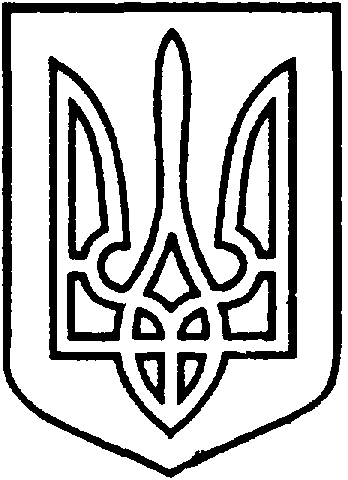 СЄВЄРОДОНЕЦЬКА МІСЬКА ВІЙСЬКОВО-ЦИВІЛЬНА АДМІНІСТРАЦІЯ  СЄВЄРОДОНЕЦЬКОГО РАЙОНУ  ЛУГАНСЬКОЇ  ОБЛАСТІРОЗПОРЯДЖЕННЯкерівника Сєвєродонецької міської  військово-цивільної адміністрації09 вересня 2021                                                                            №  1689Про встановлення режиму роботиперукарні «Barbershop Мистер УС»ФОП  Удовиченко С.розташованого за адресою:м. Сєвєродонецьк, вул. Курчатова, буд. 8     Керуючись ч. 3 статті 6 Закону України «Про військово-цивільні адміністрації», розпорядженням керівника ВЦА м. Сєвєродонецьк від 07.12.2020 № 1163 «Про затвердження Положення про порядок встановлення режиму роботи об`єктів торгівлі, ресторанного господарства та побутового обслуговування населення на території м. Сєверодонецька» (у новій редакції), рішенням шістдесят п`ятої позачергової сесії Сєвєродонецької міської ради сьомого скликання від 12.06.2019 № 3727 «Про затвердження Правил благоустрою території м. Сєвєродонецька та населених пунктів, що входять до складу Сєвєродонецької міської ради», розглянувши заяву фізичної особи - підприємця Удовиченко Сергія Едуардовича від 03.09.2021 № 70645 /конфіденційна інформація / про встановлення режиму роботи перукарні «Barbershop Мистер УС»,   розташованого   за адресою: м. Сєвєродонецьк, вул. Курчатова, буд. 8, на підставі: /конфіденційна інформація/.зобовʼязую:Встановити,   погоджений   з   власником – ФОП Удовиченко   С.   режим   роботи   перукарні   «Barbershop Мистер УС»,   розташованої   за   адресою:    м. Сєвєродонецьк, вул.   Курчатова,  буд. 8  (торгова площа – 38,3 кв. м.),  а саме:     з 09.00  до  19.00,   перерва з 14.00 до 15.00, без вихідних днів.ФОП Удовиченко С. розмістити на фасаді перукарні «Barbershop Мистер УС» вивіску з зазначенням на ній найменування суб`єкта господарювання та інформації про режим роботи.   ФОП  Удовиченко С.  здійснювати прибирання території,  прилеглої до перукарні  «Barbershop Мистер УС»  та  протягом  10 днів,  з   прийняття даного  розпорядження  укласти  договір  на  вивіз  твердих (рідких) побутових  відходів  (далі - Договір)  із    підприємством,  що має  спеціалізований  транспорт,  згідно  «Правил  благоустрою  території                             м. Сєвєродонецька  та  населених  пунктів, що входять до складу Сєвєродонецької міської ради».ФОП Удовиченко С. протягом 5 днів, з дня укладання договору, надати копію укладеного договору до відділу по контролю за благоустроєм та санітарним станом УЖКГ Сєвєродонецької міської ВЦА.    Витяг з даного розпорядження підлягає оприлюдненню.6.	Контроль за виконанням розпорядження покладаю на заступника керівника Сєвєродонецької міської військово-цивільної адміністрації Олега КУЗЬМІНОВА.В. о. керівника Сєвєродонецької міськоївійськово-цивільної адміністрації  		                   Ігор РОБОЧІЙ 